Maîtrise de la langueLecture-production d'écrits-écriture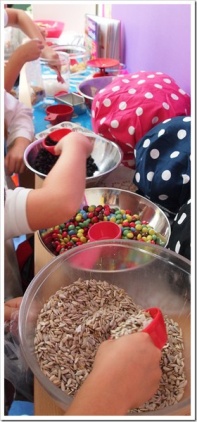 La recette de la réussiteune activité pour le jour de la rentréeNB : on peut terminer la séance par des photos des élèves avec leur sac et une toque sur la tête et des ustensiles de cuisine dans les mains.Étiquettes pour saladiers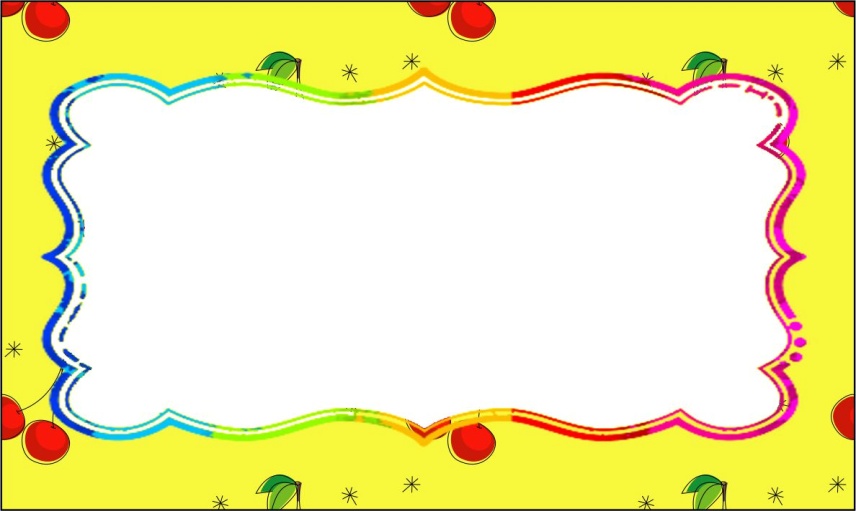 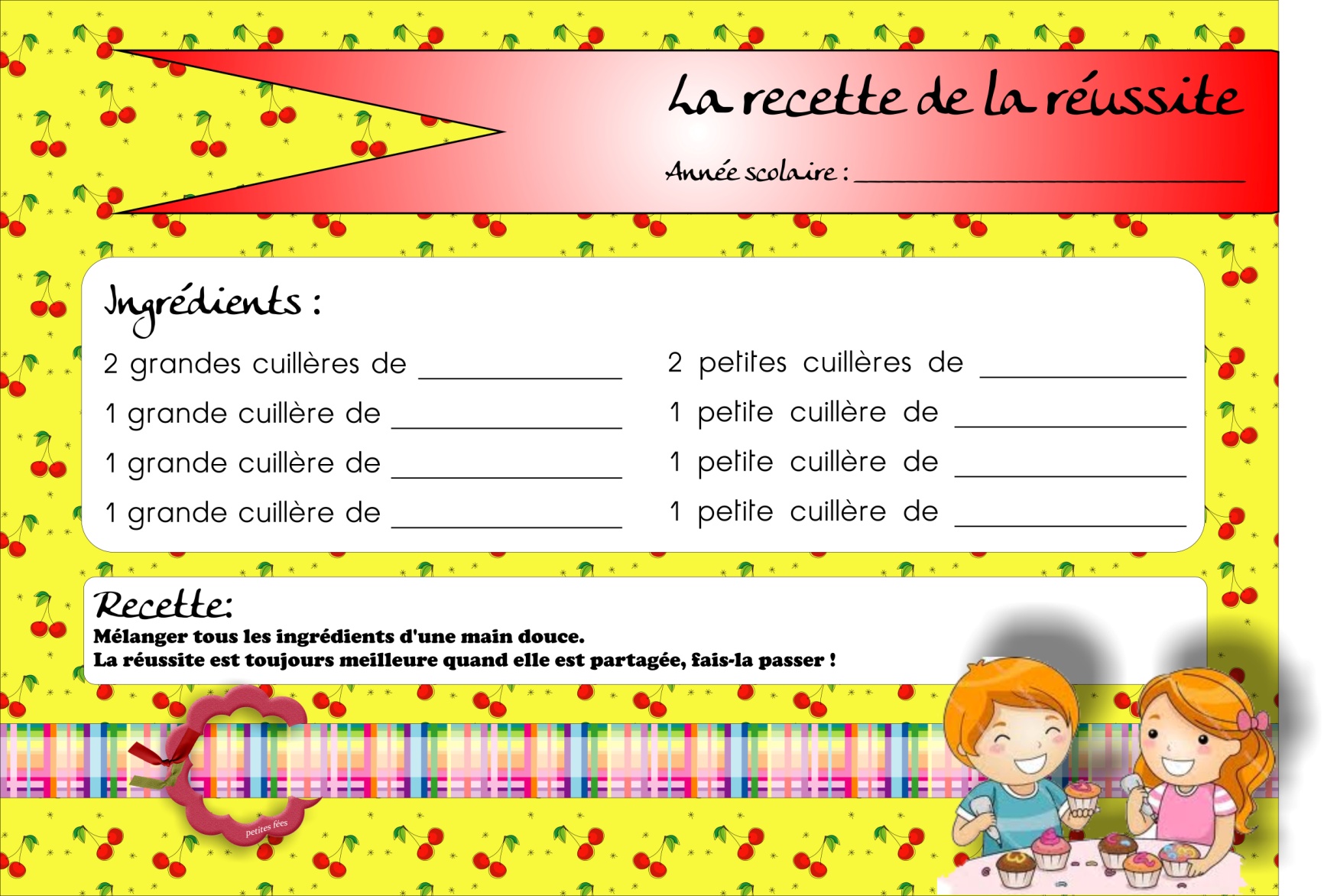 ObjectifsParticiper à une activité ludique avec l'ensemble de la classe pour se sentir appartenir au groupe.Participer aux échanges oraux.Pour l'enseignant : première approche des règles de la classe, évaluation rapide des compétences en lecture, encodage et écriture.CompétencesLire seul à haute voix, un texte comprenant des mots connus et inconnus.Distinguer la lettre et le son qu’elle transcrit, connaître les correspondances entre les lettres et les sons.Déchiffrer des mots réguliers inconnus.Copier un texte court sans erreurs dans une écriture cursive lisible et avec une présentation soignée.Respecter les autres et les règles de vie collective.Travailler en groupe, s’engager dans un projet.Participer en classe à un échange verbal en respectant les règles de la communication.Écouter pour comprendre, interroger, répéter, réaliser un travail ou une activité.Échanger, questionner, justifier un point de vue.Appliquer les codes de la politesse dans ses relations avec ses camarades, avec les adultes de l’école et hors de l’école, avec le maître au sein de la classe.Conditions de travailClasse entière1x5 minutes pour mettre l'activité en route le matin.2x20 minutes avec la récréation au milieu l'après-midi.matériel à prévoiraffiche, recettes individuelles, 8 saladiers remplis d'un type d'ingrédient (m&m's, smacks, fruits séchés, chocolats,..),8 étiquettes pour les saladiers,grandes et petites cuillères, sacs congélation transparents, agrafeuse.Déroulement de la séanceDéroulement de la séanceDéroulement de la séanceDéroulement de la séancePhasesOrganisationActivitésActivités de l’élèveLancementcollectif (regroupement)5 minutesJe montre l'affiche de la recette de la réussite aux enfants et leur demande de trouver ce que c'est. Je les guide éventuellement en demandant si c'est une histoire, une lettre,…? Je les amène à observer des mots qu'ils peuvent lire et les illustrations.Je (ou un élève) lis le titre. On s'interroge : "la réussite pour faire quoi ?" : "pour passer une bonne année et progresser". J'explique que nous en reparlerons l'après-midi.Observer l'affiche et déduire le type de texte qui y figure.Proposer des idées sur le sens du titre.Mise en route 1collectif (tableau)10 minutesJ'affiche la recette au tableau.Je demande aux élèves s'ils n'observent rien d'inhabituel, d'étrange sur cette recette (les traits vides).On remplit tous ensemble l'année.Pour le reste, on observe le texte et on essaye de lire ce qui est déjà marqué. Au fur et à mesure je note sur le côté les mots à retenir avec un dessin pour les illustrer pour les non-lecteurs : petite, grande, cuillère.Observer précisément l'affiche et la comparer mentalement avec une recette habituelle.Participer aux échanges oraux et à la lecture du texte.Recherche 1collectif (tableau)10 minutesJ'explique aux élèves qu'il nous faut donc trouver les mots qui manquent dans cette recette pour qu'ils réussissent leur année.Je leur demande de rester 30 secondes silencieux pour y réfléchir. Ensuite on prend les idées, on les discute, on voit si nous pensons qu'il faut un peu ou beaucoup de chaque ingrédient pour réussir (petite ou grande cuillère). On élabore l'écriture du mot ensemble au tableau et je le ensuite note sur l'affiche.J'explique aux élèves qu'après la récréation ils vont noter la recette et qu'une surprise les attend.Participer aux échanges oraux.Participer à l'écriture des mots.Mise en route 2collectif2 minutesJe montre aux élèves que j'ai apporté les ingrédients pour faire notre recette (à la récréation j'ai noté les mots choisis par les enfants pour les ingrédients sur les étiquettes des saladiers).Je distribue un sac à chacun et une recette: pour pouvoir venir remplir son sac, il faut avoir complété la recette correctement (en s'aidant de l'affiche).Écouter pour comprendre le but de l'activité.Exerciceindividuel18 minutesChaque élève complète sa recette. Pour les élèves qui n'écrivent pas en cursive, leur proposer pour chaque mot un modèle en capitales sur ardoise.Quand un élève a terminé de remplir se recette, il la fait vérifier puis l'utilise pour remplir son sac à partir de la recette sous surveillance de l'enseignant ou de l'AVS pour une lecture réelle des mots et du type et nombre de cuillères à prendre pour chaque ingrédient. Quand c'est terminé, on agrafe le sac sous la recette.Compléter en recopiant la liste des ingrédients de la recette.Lire la recette pour prendre les ingrédients dans les saladiers.